ДЕПАРТАМЕНТ ОБРАЗОВАНИЯ ГОРОДА МОСКВЫГосударственное бюджетное профессиональное образовательное учреждение города Москвы«Политехнический колледж им. Н.Н. Годовикова»(ГБПОУ ПК им. Н.Н. Годовикова)Практические работы для студентовпо дисциплине «ТЕХНИЧЕСКАЯ МЕХАНИКА»Москва 2020Практическая работа №1.         «Теоретическая механика»        Тема: Плоская система сходящихся силРасчетные формулыРавнодействующая системы сил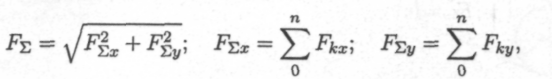 где F∑x, F∑y — проекции равнодействующей на оси координат; Fkx, Fky — проекции векторов-сил системы на оси координат.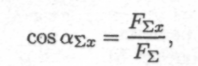 где α∑х — угол равнодействующей с осью Ох.       Условие равновесия                   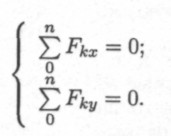 Если плоская система сходящихся сил находится в равновесии, многоугольник сил должен быть замкнут.Пример 1. Определение равнодействующей системы силОпределить равнодействующую плоской системы сходящихся сил аналитическим и геометрическим способами (рис. П1.1). Дано: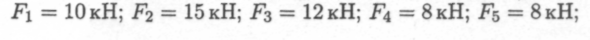 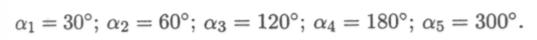 Решение1.   Определить  равнодействующую  аналитическим  способом (рис. П1.1а).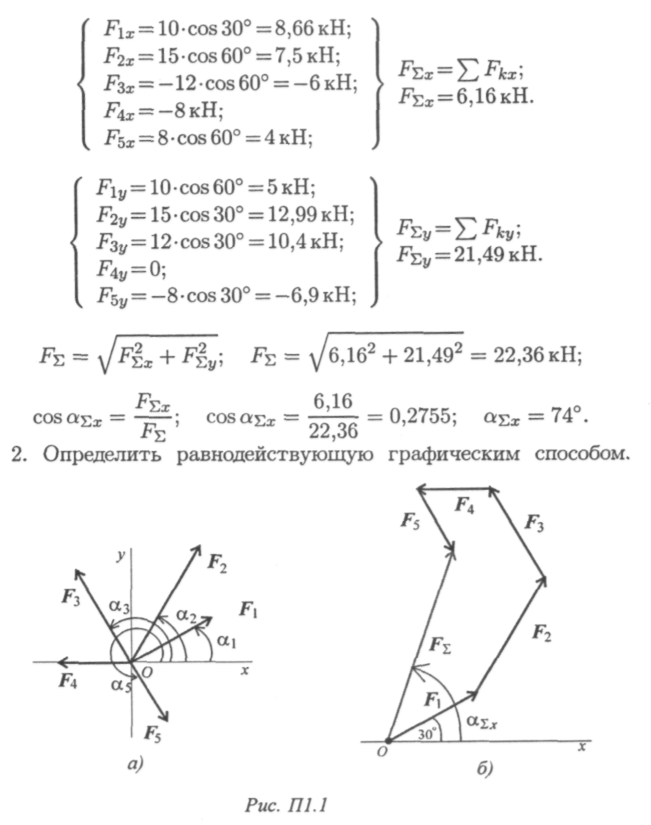 	С помощью транспортира в масштабе 2 мм = 1 кН строим многоугольник сил (рис. П1.16). Измерением определяем модуль равнодействующей силы и угол наклона ее к оси Ох.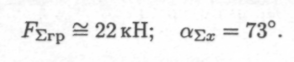 Результаты расчетов не должны отличаться более чем на 5 %: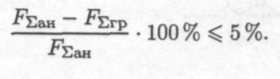 Расчетно-графическая   работа 1Определение равнодействующей плоской системы сходящихся сил аналитическим и геометрическим способамиЗадание. Используя схему рис. П1.1а, определить равнодействующую системы сил.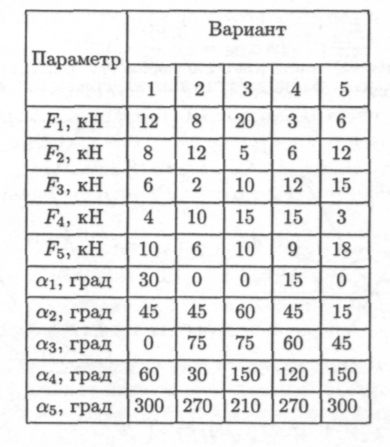 Пример 2. Решение  задачи  на  равновесие  аналитическим  способомГрузы подвешены на стержнях и канатах и находятся в равновесии. Определить реакции стержней АВ и СВ (рис. П1.2).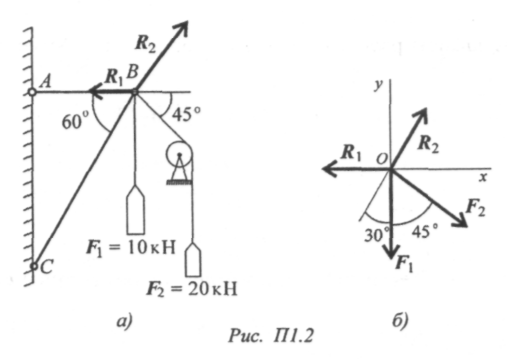 Решение1.	Определяем вероятные направления реакций (рис. П1.2а). Мысленно убираем стержень АВ, при этом стержень С В опускается, следовательно, точка В отодвигается от стены: назначение стержня  АВ — тянуть точку В к стене.Если убрать стержень СВ, точка В опустится, следовательно, стержень СВ поддерживает точку В снизу — реакция направлена  вверх.Освобождаем точку В от связи (рис. П1.26).Выберем направление осей координат, ось Ох совпадает с реакцией R1.Запишем уравнения равновесия точки В: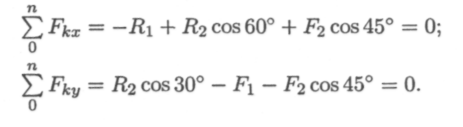 5. Из второго уравнения получаем: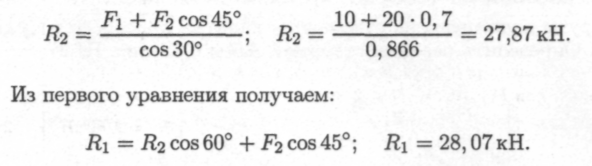 Вывод: стержень АВ растянут силой 28,07 кН, стержень СВ сжат силой 27,87 кН.Примечание. Если при решении реакция связи окажется отрицательной, значит, вектор силы направлен в противоположную сторону.В данном случае реакции направлены, верно. Расчетно-графическая работа  2Условие равновесия плоской системы сходящихся сил в аналитической формеЗадание. Определить реакции стержней АС и AD (рис. П1.3).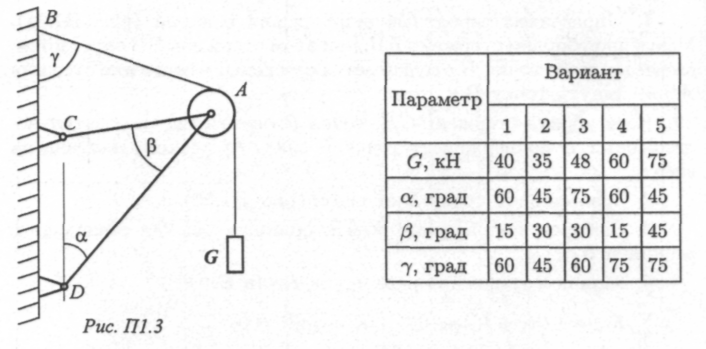 